Warszawa 16.11.2020r.Konspekt pozalekcyjnych zajęć wychowawczych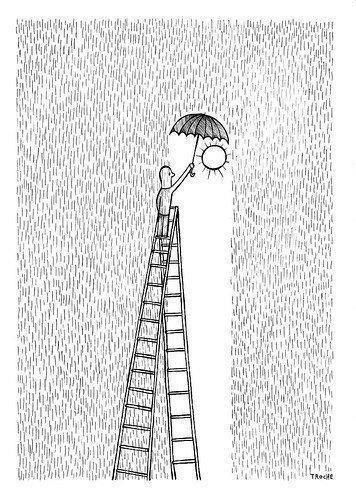 https://pl.pinterest.com/pin/664069907552094724/dostęp 03.11.2020rTemat: Myślenie pozytywne – listopadowy wysiłek.Prowadząca: Justyna JanuszkoGrupa : wychowankowie ZSS im. E. Szelburg Zarembiny nr78 młodsza/ starszaMiejsce: Klinika Nefrologii i Nadciśnienia Tętniczego Kompetencje kluczowe:  uczenia się, świadomości i ekspresji kulturalnej;Cele ogólne: - rozwijanie umiejętności nazywania i rozpoznawania swoich emocji;- kształcenie umiejętności dbania o emocje pozytywne;- motywowanie wychowanków do działania;Cele szczegółowe: Wychowanek:- potrafi nazwać swoje emocje i opisać swoje samopoczucie;- doświadcza, co ma  wpływ na dobry nastrój;- poznaje sposoby jak dbać o pozytywne myślenie na co dzień;- wykonuje prace plastyczna przedstawiającą to, co wywołuje u niego pojawienie się emocji pozytywnych;Metody:Podająca: pogadankaEksponująca: pokaz, ekspozycjaFormy pracy:Grupowa i indywidualna;Materiały dydaktyczne: karta pracy, kredki , mazaki, farby (do wyboru);Przebieg zajęć:Określanie nastroju uczestników zajęć : „Czuję się…Uczestnicy określając swój nastrój, mogą korzystać z załącznika, przedstawiającego różne emotikonki. Ważne jest by opisali wybraną przez siebie emotikonkę i spróbowali wytłumaczyć swój wybór.Zał. nr 1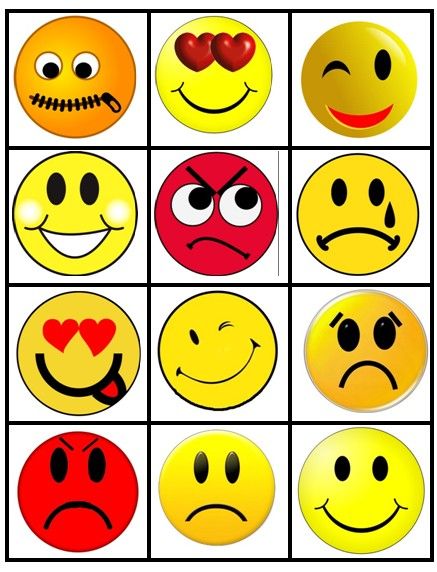 https://pl.pinterest.com/pin/392305817517839603/  dostęp 06.11.2020r„Emocjonalna zabawa miesiącami” – pogadanka.Uczestnicy zastanawiają się które miesiące przynoszą nam najwięcej radości a które są miesiącami mniej radosnymi. Nie bierzemy pod uwagę jednostkowych opinii , tylko sugerujemy się ogólnym nastawieniem ludzi  i  zachowaniem przyrody.Uwaga uczestników skupia się wokół aktualnego miesiąca listopada.Prezentacja filmu: „Jak dbać o dobry nastrój?”https://www.youtube.com/watch?v=4KFhQMfWBpQOmówienie filmu i pogadanka przywołująca dobre wspomnienia uczestników.Uczestnicy przywołują pozytywne wspomnienia z ostatniego czasu.(Prowadzący może zacząć, by ułatwić zadanie uczniom, opisując coś ze swojego życia codziennego co wywołało u niego ostatnio dobre emocje.Zaproszenie do wykonania pracy plastycznej Karta pracy  pt. Moje wspomnieniaUczestnicy podczas wykonywania pracy słuchają muzyki np.https://www.youtube.com/watch?v=mHBR12nnpSsOmówienie prac. 